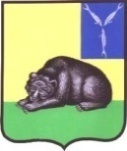 СОВЕТ МУНИЦИПАЛЬНОГО ОБРАЗОВАНИЯ ГОРОД ВОЛЬСКВОЛЬСКОГО МУНИЦИПАЛЬНОГО РАЙОНАСАРАТОВСКОЙ ОБЛАСТИРЕШЕНИЕ13 декабря  2013 года                   № 4/3- 22                                        г. ВольскО создании муниципального дорожного фонда муниципального образования город ВольскВ соответствии со статьей 179.4. Бюджетного Кодекса Российской Федерации, статьей 14 Федерального Закона от 6 октября 2003 г. № 131-ФЗ «Об общих принципах организации местного самоуправления в Российской Федерации», Федеральным Законом от 8 ноября 2007 г. № 257-ФЗ «Об автомобильных дорогах и дорожной деятельности в Российской Федерации» и о внесении изменений в отдельные законодательные акты Российской Федерации и на основании ст.     Устава муниципального образования  города Вольск  Совет муниципального образования  города Вольск Р Е Ш И Л:Создать муниципальный дорожный фонд муниципального образования город Вольск в виде части средств бюджета муниципального образования город Вольск, подлежащий использованию в целях финансирования исполнения полномочий по решению вопроса местного значения по дорожной деятельности в отношении автомобильных дорог местного значения в границах населенных пунктов муниципального образования и обеспечении безопасности дорожного движения на них в соответствии с законодательством Российской Федерации.Утвердить Положение о порядке формирования и использования бюджетных ассигнований муниципального дорожного фонда муниципального образования город Вольск (приложение ).Контроль за выполнением настоящего решения возложить на Главу муниципального образования  город Вольск.Настоящее Решение вступает в силу с момента официального опубликования.Главамуниципального образованиягород  Вольск				                              			В.Г.МатвеевПриложение к решению   Совета муниципального образования город ВольскОт 13.12.2013 г. № 4/3-22П О Л О Ж Е Н И Ео порядке формирования и использования бюджетных ассигнований муниципального дорожного фонда муниципального образования город Вольск Настоящее Положение устанавливает порядок формирования и использования бюджетных ассигнований муниципального дорожного фонда муниципального образования город Вольск (далее по тексту- Фонд).Объем бюджетных ассигнований Фонда утверждается решением о бюджете муниципального образования город Вольск на очередной финансовый год (очередной финансовый год и плановый период) в размере не менее прогнозируемого объема доходов от акцизов на автомобильный бензин, прямогонный бензин, дизельное топливо, моторные масла для дизельных и (или) карбюраторных (инжекторных) двигателей, производимые на территории Российской Федерации, подлежащих зачислению в бюджет муниципального образования город Вольск по дифференцированным нормативам, устанавливаемым законодательством Саратовской области.В объемы бюджетных ассигнований Фонда также включаются следующие виды доходов и источников финансирования дефицита бюджета муниципального образования:  Остатки средств Фонда на 1 января очередного финансового года (начиная с 1 января 2015 г.);Поступления в виде субсидий из бюджетов бюджетной системы Российской Федерации на финансовое обеспечение дорожной деятельности в отношении автомобильных дорог местного значения и обеспечения безопасности дорожного движения на них;Безвозмездные поступления от физических и юридических лиц на финансовое обеспечение дорожной деятельности, в том числе добровольные пожертвования;Поступления неналоговых доходов от использования имущества, в том числе земельных участков в полосе отвода автомобильных дорог местного значения;Поступления санкций и средств по обеспечению исполнения муниципальных контрактов за невыполнение договорных обязательств, связанных с содержанием, ремонтом, реконструкцией и строительной деятельностью объектов дорожного хозяйства и муниципальных дорог, финансируемых за счет средств Фонда;Иные источники, не запрещенные действующим законодательством, включая привлечение бюджетных кредитов и кредитов кредитных	организаций.Совет муниципального образования вправе принять решение о направлении в Фонд дополнительных ассигнований за счет части остатка средств на едином счете бюджета муниципального образования на 1 января текущего финансового года, а также за счет перераспределения части общего объема бюджетных ассигнований в ходе исполнения бюджета в текущем финансовом году.Бюджетные ассигнования Фонда, не использованные в текущем финансовом году, направляются на увеличение бюджетных ассигнований Фонда в очередном финансовом году.Объем бюджетных ассигнований Фонда подлежит корректировке в очередном финансовом году с учетом разницы между фактически поступившим в отчетном финансовом году и прогнозировавшимся при его формировании объемом указанных в настоящем Положении доходов бюджета муниципального образования. Указанная разница, при ее положительном значении, подлежит уменьшению на величину отклонения в отчетном финансовом году фактического объема ассигнований Фонда от суммы прогнозировавшегося объема указанных в настоящем Положении доходов бюджета муниципального образования на соответствующий финансовый год. Средства дорожного фонда направляются:на финансирование работ по содержанию, ремонту, реконструкции и строительству муниципальных дорог и объектов дорожного хозяйства, включая проектные работы;на погашение кредиторской задолженности прошлых лет за выполненные работы по обеспечению дорожной деятельности в отношении муниципальных дорог и объектов дорожного хозяйства;на обслуживание долговых обязательств, связанных с использованием кредитов, полученных на строительство (реконструкцию), капитальный ремонт, ремонт и содержание муниципальных дорог и объектов дорожного хозяйства;на осуществление мероприятий, необходимых для обеспечения и функционирования системы управления муниципальными автодорогами, в том числе инвентаризация, паспортизация, диагностика, обследование, разработка проектов организации дорожного движения, подсчет интенсивности дорожного движения, пропускной способности автодорог и искусственных сооружений на них, проведение кадастровых работ, государственной регистрации прав в отношении земельных участков, занимаемых автодорогами, искусственными сооружениями и другими объектами недвижимости на них, используемыми в дорожной деятельности, аренда, выкуп земельных участков, объектов недвижимости, используемых в дорожной деятельности, возмещение их стоимости в соответствии с законодательством;на финансирование капитального ремонта и ремонта дворовых территорий многоквартирных домов, проездов к дворовым территориям многоквартирных домов населенных пунктов муниципального образования;на реализацию муниципальных целевых программ в сфере дорожного хозяйства муниципального образования;на осуществление мероприятий по безопасности дорожного движения на муниципальных дорогах;Средства Фонда имеют целевое назначение и не подлежат расходованию на нужды, не указанные в пункте 6 настоящего Положения;Использование средств Фонда производится в соответствии с решением Совета муниципального образования о бюджете на очередной финансовый год;Отчет об использовании средств Фонда ежегодно предоставляется в Совет муниципального образования одновременно с годовым отчетом об исполнении бюджета муниципального образования.Контроль за исполнением бюджетных ассигнований Фонда осуществления в соответствии с бюджетным законодательством Российской Федерации.Главамуниципального образованиягород  Вольск				                              			В.Г.Матвеев